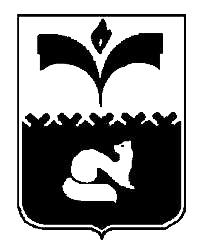 ДУМА ГОРОДА ПОКАЧИХанты-Мансийский автономный округ – ЮграРЕШЕНИЕот  25.11.2013 								№ 129О внесении изменений в решение Думы города Покачи от 27.03.2013 № 17«Об установлении размера некоторыхвидов компенсационных выплат»Рассмотрев проект решения Думы города «О внесении изменений в решение Думы города Покачи от 27.03.2013 №17 «Об установлении размера некоторых видов компенсационных выплат», в соответствии с пунктом 6 части 1 статьи 6 Положения о гарантиях и компенсациях для лиц, работающих в муниципальных учреждениях города Покачи, утвержденного решением Думы города от 27.03.2013 № 16,  Дума городаРЕШИЛА:1. Внести в решение Думы города Покачи от 27.03.2013 №17 «Об установлении размера некоторых видов компенсационных выплат» (газета «Покачевский вестник» от 29.03.2013 №13) следующие изменения:1) в части 1 слова «в размере 30 тысяч рублей» заменить словами              «31 тысяча 500 рублей»;2) в части 2 слова «в размере 12 тысяч рублей» заменить словами              «12 тысяч 600 рублей».2. Опубликовать настоящее решение в газете «Покачевский вестник».3. Настоящее решение вступает в силу с 01.01.2014  года.4. Контроль за выполнением решения возложить на постоянную комиссию Думы города по бюджету, налогам и финансовым вопросам             (председатель Л.Н. Мананкова).Глава города ПокачиР.З. Халиуллин_______________________Председатель Думы города Покачи	Н.В. Борисова ________________________